Princes Bridge restoration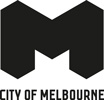 Project update - October 2023City of Melbourne is restoring the iconic 135-year-old Princes Bridge to ensure it can continue to support residents, workers and visitors for generations to come. These works will be delivered in sections over the next three years, starting with Section 1 at the south end of the bridge between piers 7 and 10. We’ve now established a worker's compound along Boathouse Drive which will be in place for the duration of the project and scaffolding will be assembled along the first section of the bridge.Work in this section is anticipated to be complete by mid to late-next 2024.Upcoming worksThe Princes Bridge restoration works include: Replacing weathered bluestone blocksRealigning and cleaning bluestone blocksRepairing and repainting iron facadesRewiring public lightingHours of workAll works will be carried out between 7am to 4pm Monday to Friday and 8am to 3pm on Saturday when required. To ensure there is minimal disruption over the summer period, works will pause from 21 December 2023 to 15 January 2024.Pedestrian accessAccess under the bridge and along the bridge may be restricted for short periods of time throughout the project. Traffic management will be in place to support movement around the work area.Future updates We will continue to update the community through regular construction bulletins, along with additional notifications when we reach key construction milestones.For more informationVisit melbourne.vic.gov.au/princesbridgerestoration or call 9658 9658. Interpreter services We cater for people of all backgrounds. Please call 03 9280 0726.